Publicado en Barcelona el 21/09/2018 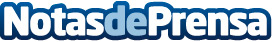 Dow Corning reduce un 50% sus costes de inversión gracias a EcoStruxure Foxboro DCS de Schneider ElectricEl enfoque plug-and-play de la actualización implementada ha permitido acelerar la obtención de ingresos y ahorrar un 50% en costes de inversión. El proyecto se ha completado antes de lo previsto, impulsando ulteriormente la rentabilidad operacional. Las mejoras se han implementado en diferentes fases para reducir el tiempo de inactividadDatos de contacto:Prensa Schneider Electric935228600Nota de prensa publicada en: https://www.notasdeprensa.es/dow-corning-reduce-un-50-sus-costes-de Categorias: Internacional Nacional Finanzas Consumo Otras Industrias Innovación Tecnológica http://www.notasdeprensa.es